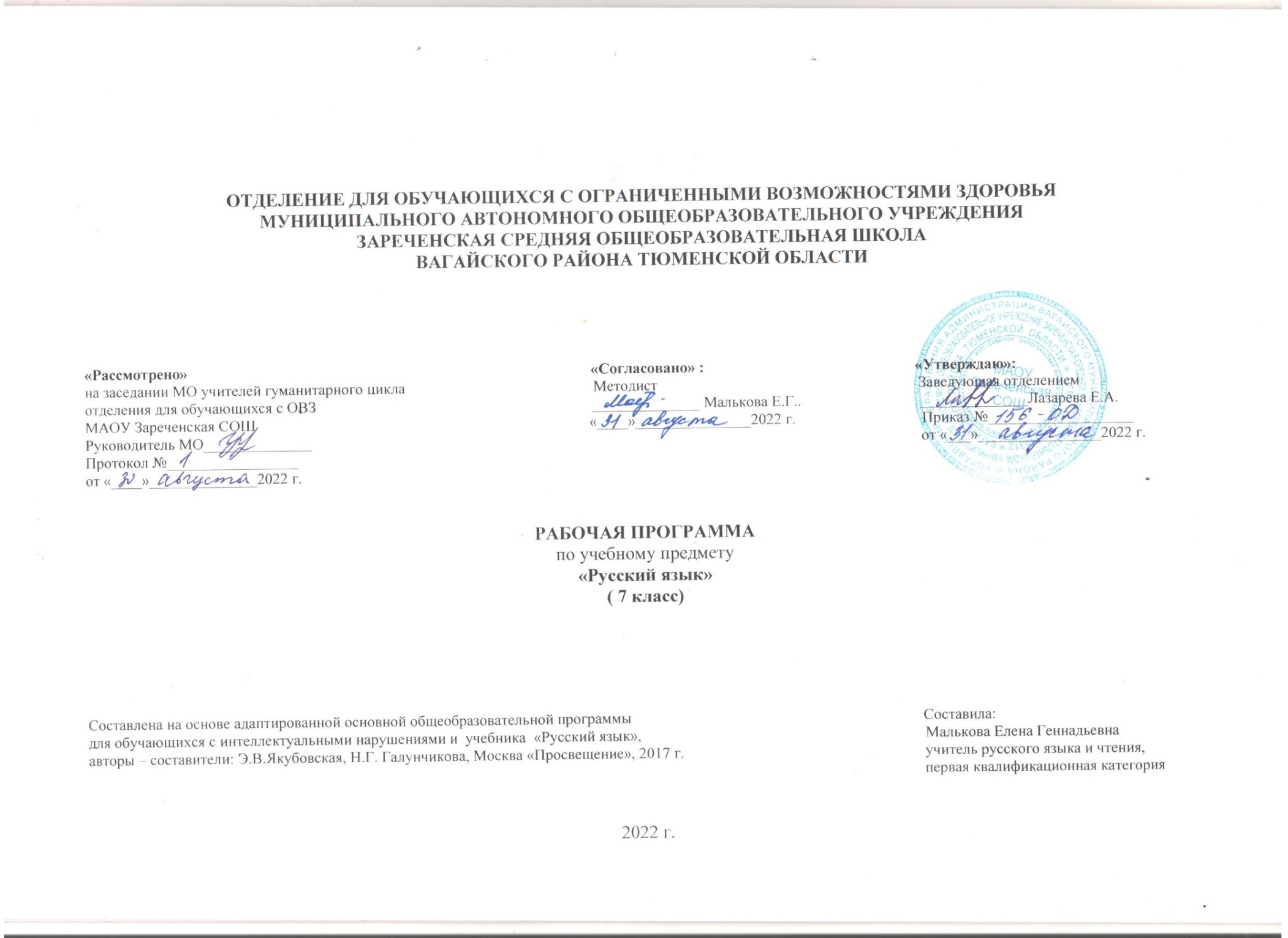 1.Пояснительная записка.Адаптированная рабочая программа по учебному предмету «Русский язык» 7 класс ФГОС образования обучающихся с интеллектуальными нарушениями разработана на основании следующих нормативно – правовых документов:1. Федеральный закон "Об образовании в Российской Федерации" от 29.12.2012 N 273-ФЗ.2. Приказ Министерства образования и науки Российской Федерации от 19.12.2014 № 1599 "Об утверждении федерального государственного образовательного стандарта образования обучающихся с умственной отсталостью (интеллектуальными нарушениями)".4. Учебный план отделения для обучающихся с ОВЗ МАОУ Зареченская СОШ.5. Адаптированная образовательная программа отделения для обучающихся с ОВЗ МАОУ Зареченская СОШ.Программа учитывает особенности познавательной деятельности учащихся, способствует их умственному развитию.Формы организации образовательного процесса: урок.Формы обучения: фронтальная, индивидуальная, работа в парах и группах, коллективная работа.Методы обучения: словесные, наглядные, практические.Приёмы обучения: осуществление индивидуального и дифференцированного подхода с учётом возрастных особенностей, уровнем развития, интеллектуальных возможностей.Технология обучения: игровые, здоровьесберегающие, информационно - коммуникационные, проблемно поисковые.Основными видами деятельности на уроке являются:·         анализ, обобщение, группировка, систематизация элементарного языкового материала;·         звукобуквенный анализ;·         овладение правописанием слов, предложений, текстов;·         работа с предложением, его построение, установление связи слов в предложении, нахождение главных и второстепенных членов предложения;·         списывание с письменного и печатного текста, письмо под диктовку;·         работа над ошибками, способствующая раскрытию причин, осознанию и исправлению ошибок.   Образовательная рабочая программа по русскому языку разработана на основе адаптированной основной общеобразовательной программы для детей с интеллектуальными нарушениями и рассчитана на 136 часов, 4 часа в неделю.Данная программа отражает обязательное для усвоения содержание обучения русскому языку.  Главная цель обучения русскому языку состоит в том, чтобы обеспечить языковое развитие учащихся, помочь им овладеть речевой деятельностью: сформировать умения и навыки грамотного письма, рационального чтения, полноценного восприятия звучащей речи, научить их свободно, правильно говорить и писать на русском  языке, пользоваться им в жизни, как основным средством общения.Ведущее место предмета «Русский язык» в системе общего образования обусловлено тем, что русский язык является государственным языком Российской Федерации, родным языком русского народа, средством межнационального общения.   В достижении намечаемых результатов обучения большое значение имеет преподавание в школе такого предмета как русский язык, так как подготовка подрастающего поколения к практической деятельности немыслима без овладения русским литературным языком. Для каждого человека, на каком бы участке ему не пришлось работать после окончания школы, знание русского  языка, умение свободно выражать свои мысли просто необходимо.    Программа  направлена на разностороннее развитие личности учащихся, способствует их умственному развитию, обеспечивают гражданское, нравственное, эстетическое воспитание. Содержит материал, помогающий учащимся достичь того уровня общеобразовательных знаний и умений, который необходим им для социальной адаптации. Цели предмета: 1) Развитие речи, мышления, воображения школьников, способности выбирать средства языка в соответствии с условиями общения, развитии интуиции и «чувства языка».2) Усвоение основ знаний из области фонетики и графики, грамматики (морфологии и синтаксиса), лексики (словарный состав языка), морфемики (состав слова: корень, приставка, суффикс, окончание)3) Овладение умениями  участвовать в диалоге, составлять несложные монологические высказывания.Задачи предмета:1) Овладение речевой деятельностью в разных ее видах (чтение, письмо, говорение, слушание);2) Формирование  орфографических и пунктуационных навыков, речевых умений, обеспечивающих восприятие, воспроизведение и создание высказываний в устной и письменной форме;3) Обогащение словарного запаса, умение пользоваться словарями разных типов;4) Эстетическое, эмоциональное, нравственное развитие школьника. Поэтому важен не только дифференцированный подход в обучении, но и неоднократное повторение, закрепление пройденного материала. Специальная задача коррекции речи, мышления и правописания обучающихся с ОВЗ является составной частью учебного процесса и решается при формировании у них знаний, умений и навыков,  воспитания  личности. Учебник:Н.Г. Галунчикова, Э.В.Якубовская. Русский язык. 7 класс: учебник для общеобразовательных организаций, реализующих адаптированные основные общеобразовательные программы,  изд. 10,- М.: Просвещение, 2018       3.  Комплект таблиц, иллюстрирующих правила, явления и факты русского языка.2.Общая характеристика учебного предмета     Русский язык   является одним из основных учебных предметов, так как от его усвоения во многом зависит успешность всего школьного обучения. Практическая и коррекционная направленность обучения языку обуславливает его специфику. Все знания обучающихся,,  получаемые ими, в основном при выполнении упражнений, являются практически значимыми для их социальной адаптации и реабилитации. Необходимость коррекции познавательной и речевой деятельности обусловлена трудностями овладения ими русской фонетикой, графикой, орфографией, своеобразием их общего и речевого развития, имеющихся психофизических функций.     Русский язык  изучается на протяжении всех лет обучения.     Программа по русскому языку и развитию речи определяет содержание предмета и  последовательность его прохождения по годам, учитывает особенности познавательной деятельности детей. Она направлена на разностороннее развитие личности учащихся, способствует их умственному развитию, обеспечивают гражданское, нравственное, эстетическое воспитание. Программа содержит материал, помогающий учащимся достичь того уровня общеобразовательных знаний и умений, который необходим им для социальной адаптации.       Особое внимание обращено на исправление имеющихся у воспитанников специфических нарушений.     При обучении русскому языку используются следующие принципы: принцип коррекционно-речевой направленности, воспитывающий и развивающий принципы, принцип доступности обучения, принцип систематичности и последовательности, принцип наглядности в обучении, принцип индивидуального и дифференцированного подхода в обучении и т.д.     Коммуникативно-речевая направленность обучения делает более продуктивным решение коррекционно-развивающих задач, так как предполагает большую работу над значением таких языковых единиц, как слово, словосочетание, предложение, текст, и над способами выражения смыслового различия с помощью этих единиц.    При последовательном изучении курса русского языка может быть использован разноуровневый подход к формированию знаний с учетом психофизического развития, типологических и индивидуальных особенностей учеников.           Программа обеспечивает необходимую систематизацию знаний.  Программный материал расположен концентрически: основные части речи, обеспечивающие высказывание (имя существительное, имя прилагательное, глагол), включены в содержание 5 и последующих классов с постепенным наращиванием сведений по каждой из названных тем.Формы работы   Основными видами классных и домашних письменных работ учащихся являются: тренировочные упражнения, словарные, выборочные, комментированные, зрительные, творческие, предупредительные, свободные, объяснительные диктанты, письмо по памяти, грамматический разбор, подготовительные работы перед написанием изложения или сочинения и т.д. В конце каждой темы проводится контрольная работа.Контрольные работы могут состоять из контрольного списывания, контрольного диктанта, грамматического разбора и комбинированного вида работ (контрольного списывания с различными видами орфографических и грамматических заданий, диктанта и грамматического разбора и т.д.).    Основные виды контрольных работ  в  5-9  классах – диктанты.    В числе видов грамматического разбора следует использовать задание на опознание орфограмм, определение частей речи, частей слов, членов предложения на основе установление связей слов в предложении, конструирование предложений, классификацию слов по грамматическим признакам. .Методы работыНа уроках русского языка используются следующие методы урока: -словесные – рассказ, объяснение, беседа, работа с учебником и книгой;-наглядные – наблюдение, демонстрация, просмотр;-практические – упражнения, карточки, тесты.Для реализации основных целей и задач курса русского языка применяются разнообразные  типы уроков:Основные  типы учебных занятий:урок изучения нового учебного материала;урок закрепления и  применения знаний;урок обобщающего повторения и систематизации знаний;урок контроля знаний и умений.Нетрадиционные формы уроков: интегрированный, урок-игра, урок-экскурсия, практическое занятие, урок-проект, заочная экскурсия, урок - путешествие.На уроках русского языка предусматривается: работа с учебным и научно-популярным текстом, с дидактическим рисунком или иллюстрациями, с условными обозначениями, таблицами и схемами, с различными моделями;выполнение практических работ и мини-исследований;моделирование объектов и процессов;уроки с элементами исследованияОсновным типом урока является комбинированный.3.Описание места учебного  предмета в учебном планеРабочая программа разработана на основе адаптированной основной общеобразовательной программы для детей с интеллектуальными нарушениями и рассчитана на 136 часов, 4 часа в неделю.4. Личностные и предметные результаты освоения учебного предмета.Планируемые результаты обученияТребования к уровню подготовки обучающихся    Обучающиеся к концу 7 класса должны уметь:писать под диктовку текст, применять правила проверки написания слов;разбирать слова по составу, образовывать слова с помощью приставок и суффиксов;различать части речи;строить простое распространенное предложение, простое предложение с однородными членами, сложное предложение;писать изложение и сочинение;оформлять деловые бумагипользоваться школьным орфографическим словарем. Обучающиеся должны знать: главные  и второстепенные (без конкретизации) члены предложения;название частей речи, их значение;наиболее распространенные правила правописания слов.5.Содержание учебного предметаВ процессе изучения грамматики и правописания у школьников развивается устная и письменная речь, формируются практически значимые орфографические и пунктуационные навыки, воспитывается интерес к родному языку. Элементарный курс грамматики направлен на коррекцию высших психических функций учащихся с целью более успешного осуществления их умственного и речевого развития.Звуки и буквы. В 5-9 классах продолжается работа по звукобуквенному анализу. Учащиеся овладевают правописанием значимых частей слова и различных частей речи. Большое внимание при этом уделяется фонетическому разбору.Слово. С 5 класса начинается систематическое изучение элементарного курса грамматики и правописания. Основными темами являются состав слова и части речи.Изучение состава слова, словообразующей роли значимых частей слова направлено на обогащение и активизацию словаря учащихся. В процессе упражнений формируются навыки правописания (единообразное написание гласных и согласных в корне слова и приставке). Большое значение для усвоения правописания  имеет морфемный разбор, сравнительный анализ слов, различных по произношению, сходных по написанию (подбор гнезд родственных слов) и др.Части речи изучаются в том объеме, который необходим учащимся для выработки практических навыков устной и письменной речи — обогащения и активизации  словаря, формирования навыков грамотного письма.Предложение. Изучение предложений имеет особое значение для подготовки школьника с психическим недоразвитием к самостоятельной жизни, к общению. Эта тема включена в программу всех лент обучения. Необходимо организовать работу так, чтобы в процессе упражнений формировать у школьников навыки построения простого предложения разной степени распространенности и сложного предложения. Одновременно закрепляются орфографические и пунктуационные навыки.Связная речь. Большое внимание уделяется формированию навыков связной письменной речи, т. к. возможности школьников с психическим недоразвитием излагать свои мысли в письменной форме весьма ограничены. В связи с этим ведется постоянная работа над развитием их фонематического слуха и правильного произношения, обогащения и уточнения словаря, обучению построению предложений, связному устному и письменному высказыванию во 2-4 классах. Подготовительные упражнения — ответы на последовательно поставленные вопросы, подписи под серией рисунков, работа с деформированным текстом создают основу, позволяющую учащимся 5-9 классов овладеть такими видами работ, как изложение и сочинение. В этих же классах школьникам прививаются навыки делового письма. Обучение осуществляется по двум направлениям: учащиеся получают образцы и упражняются в оформлении деловых бумаг (бланков, квитанций и др.); в то же время предусматривается формирование навыков четкого, правильного, логичного и достаточно краткого изложения своих мыслей в письменной форме (при составлении автобиографии, заявления, расписки и др.)Графические навыки у учащихся формируются главным образом во 2-4 классах, хотя внимание к четкому и аккуратному письму должно иметь место и в старших классах.Содержание программы по русскому языку в 7 классеПовторение.Практические  упражнения в составлении и распространении  предложений. Простые  предложения. Однородные  члены  предложения. Связь слов в предложении. Главные  и  второстепенные  члены  предложения.Звуки и буквы.Состав слова.Безударные гласные в корне. Звонкие и глухие согласные. Непроизносимые согласные в корне. Гласные и согласные в приставках. Разделительный ъ после приставок. Приставка и предлог. Сложные слова.Части речи.Имя существительное. Склонение имён существительных в единственном числе. Склонение имён существительных во множественном числе.Имя прилагательное. Склонение имён прилагательных в единственном числе. Склонение имён прилагательных во множественном числе.Местоимение  как часть речи.  Личные местоимения 1,2,3, лица. Склонение  личных  местоимений.Глагол. Изменение глаголов по временам. Изменение глаголов по числам. Изменение глаголов прошедшего времени по родам и числам. Не с глаголами. Изменение глаголов по лицам.     Предложение.Простые и сложные  предложения. Однородные  члены  предложения. Связь слов в предложении. Главные  и  второстепенные  члены предложения.Связная речь.Упражнения в связной речи даются в процессе изучения всего программного материала.Работа с деформированным текстом.Изложение по коллективно составленному плану.Составление предложений и рассказа по вопросам учителя, по картине, по серии картин, по материалам наблюдений.Составление рассказа по опорным словам после разбора с учителем. Деловое письмо: объяснительная записка, телеграмма, заявление.Повторение пройденного за год.6. Календарно – тематическое планирование7.  Описание учебно-методического и материально-технического обеспечения образовательного процессаУчебник:Н.Г. Галунчикова, Э.В.Якубовская. Русский язык. 7 класс: учебник для общеобразовательных организаций, реализующих адаптированные основные общеобразовательные программы,  изд. 10,- М.: Просвещение, 2017       3.  Комплект таблиц, иллюстрирующих правила, явления и факты русского языка.В кабинете используется ТСО: компьютер,  проектор (технические средства установлены согласно СанПиН 2.4.2.2821.)           Для подбора учебной мебели соответственно росту обучающихся производится ее цветовая маркировка (согласно СанПиН 2.4.2.2821-10 п.5.4)Личностные1)  понимание русского языка как одной из основных национально-культурных ценностей русского народа; определяющей роли родного языка в развитии интеллектуальных, творческих и моральных качеств личности;2)  уважительное отношение к родному языку, гордость за него;3) достаточный объем словарного запаса для  выражения мыслей и чувств в процессе речевого общения;Метапредметные1) владение всеми видами речевой деятельности (понимание информации, владение разными видами чтения; умение воспроизводить прослушанный или прочитанный текст с разной степенью развернутости; умение создавать устные и письменные тексты разных типов; способность правильно излагать свои мысли в устной и письменной форме;  соблюдение основных правил орфографии и пунктуации в процессе письменного общения;2) применение приобретенных знаний, умений и навыков в повседневной жизни; способность использовать родной язык как средство получения знаний по другим учебным предметам;3) коммуникативно целесообразное взаимодействие с другими людьми в процессе речевого общения.Предметные1) представление об основных функциях языка, о роли родного языка в жизни человека и общества;2) понимание места родного языка в системе гуманитарных наук и его роли в образовании в целом;3) усвоение основ научных знаний о родном языке;4) опознавание и анализ основных единиц языка;№Тема урокаЧасыДата проведенияДата проведения№Тема урокаЧасыПланФактПовторение. Звуки и буквы. Текст.Повторение. Звуки и буквы. Текст.Повторение. Звуки и буквы. Текст.Повторение. Звуки и буквы. Текст.Повторение. Звуки и буквы. Текст.1Алфавит. Гласные и согласные звуки и буквы.12Разделительный мягкий и твёрдый знаки в словах.13Правописание безударных гласных в словах.14Правописание звонких и глухих согласных в словах.15Звуки и буквы. Закрепление знаний.1Предложение. ТекстПредложение. ТекстПредложение. ТекстПредложение. ТекстПредложение. Текст6Предложения нераспространённые и распространённые.17Однородные члены предложения.18Распространение предложений однородными членами.19Составление предложений с однородными членами.110Текст. Подтверждение основной мысли текста фактами.111Обращение. Его место в предложении.112Употребление обращения в диалоге.113Предложение. Закрепление знаний.114Контрольное списывание.1Состав слова. ТекстСостав слова. ТекстСостав слова. ТекстСостав слова. ТекстСостав слова. Текст15Корень. Однокоренные слова.116Приставка.117Суффикс.118Окончание.119Проверочная работа.Правописание гласных и согласных в корнеПравописание гласных и согласных в корнеПравописание гласных и согласных в корнеПравописание гласных и согласных в корнеПравописание гласных и согласных в корне20Безударные гласные в корне121Звонкие и глухие согласные в корне122Правописание в корне. Закрепление знаний1Правописание приставокПравописание приставокПравописание приставокПравописание приставокПравописание приставок23Гласные и согласные в приставках124Разделительный твёрдый знак после приставок125Правописание в корне и приставке. Закрепление знаний1Сложные словаСложные словаСложные словаСложные словаСложные слова26Знакомство со сложными словами127Правописание сложных слов128Образование сложных слов129Состав слова. Закрепление знаний130Состав слова. Закрепление знаний131Контрольная работа за 1 четверть132Работа над ошибками1Части речи. Текст Части речи. Текст Части речи. Текст Части речи. Текст Части речи. Текст 33Различение частей речи134Образование одних частей речи от других135Существительное136Значение существительных в речи137Использование существительных для сравнения одного предмета с другим138Род и число существительных139Различение существительных мужского и женского рода с шипящей на конце (Ж Ш Ч Щ)140Правописание существительных с шипящей на конце141Контрольное списывание1Три склонения существительных в единственном числеТри склонения существительных в единственном числеТри склонения существительных в единственном числеТри склонения существительных в единственном числеТри склонения существительных в единственном числе42Существительные 1 склонения143Определение склонения существительных по начальной форме144Существительные 2 склонения145Существительные 3 склонения146Различение существительных 1,2,3 склонений11-е склонение имён существительных в единственном числе1-е склонение имён существительных в единственном числе1-е склонение имён существительных в единственном числе1-е склонение имён существительных в единственном числе1-е склонение имён существительных в единственном числе47Ударные и безударные окончания существительных 1 – го склонения148Замена существительных с ударным окончанием существительными с безударным окончанием149Правописание безударных падежных окончаний существительных 1 –го склонения150Правописание безударных падежных окончаний существительных 1 –го склонения12-е склонение имён существительных в единственном числе2-е склонение имён существительных в единственном числе2-е склонение имён существительных в единственном числе2-е склонение имён существительных в единственном числе2-е склонение имён существительных в единственном числе51Ударные и безударные окончания существительных 2 – го склонения152Правописание безударных падежных окончаний существительных 2 –го склонения153Правописание безударных падежных окончаний существительных 2 –го склонения13-е склонение имён существительных в единственном числе3-е склонение имён существительных в единственном числе3-е склонение имён существительных в единственном числе3-е склонение имён существительных в единственном числе3-е склонение имён существительных в единственном числе54Ударные и безударные окончания существительных 3 – го склонения155Правописание безударных падежных окончаний существительных 3 –го склонения156Текст. Установление последовательности фактов в тексте.157Склонение существительных в единственном числе. Закрепление знаний.158Существительное. Закрепление знаний.159Проверочная  работа1Прилагательное.Прилагательное.Прилагательное.Прилагательное.Прилагательное.60Значение прилагательных в речи161Описание предмета и его частей162Использование прилагательных для сравнения предмета163Контрольный диктант за 2 четверть164Работа над ошибками165Словосочетания с прилагательными166Согласование прилагательного с существительным в роде и числе167Различение окончаний прилагательных в единственном и множественном числе1Склонение прилагательных мужского и среднего родаСклонение прилагательных мужского и среднего родаСклонение прилагательных мужского и среднего родаСклонение прилагательных мужского и среднего родаСклонение прилагательных мужского и среднего рода68Постановка вопросов от существительного к прилагательному в разных падежах169Наблюдение за окончаниями вопросов и окончаний прилагательных170Правописание падежных окончаний прилагательных мужского и среднего рода171Правописание падежных окончаний прилагательных мужского и среднего рода1Склонение прилагательных женского родаСклонение прилагательных женского родаСклонение прилагательных женского родаСклонение прилагательных женского родаСклонение прилагательных женского рода72Изменение прилагательных женского рода по падежам173Постановка вопросов от существительных к прилагательному в разных падежах174Наблюдение за окончаниями вопросов и окончаниями прилагательных175Правописание падежных окончаний прилагательных женского рода176Правописание падежных окончаний прилагательных в единственном числе177Правописание падежных окончаний прилагательных в единственном числе178Правописание падежных окончаний прилагательных в единственном числе179Прилагательное. Закрепление знаний180Прилагательное. Закрепление знаний181Контрольное списывание1Глагол Глагол Глагол Глагол Глагол 82Значение глаголов в речи183Использование глаголов для сравнения предметов1Время и число глаголовВремя и число глаголовВремя и число глаголовВремя и число глаголовВремя и число глаголов84Различение глаголов по временам185Изменение глаголов по временам186Различение глаголов по числам187Изменение глаголов по числам188Изменение глаголов в прошедшем времени по родам189Различение окончаний женского и среднего рода у глаголов в прошедшем времени190Время и число глаголов. Закрепление знаний191Текст. Составной план текста.1Неопределённая форма глаголаНеопределённая форма глаголаНеопределённая форма глаголаНеопределённая форма глаголаНеопределённая форма глагола92Понятие о неопределённой форме глагола193Правописание глаголов в неопределённой форме194Постановка глаголов в неопределённую форму1Частица не с глаголамиЧастица не с глаголамиЧастица не с глаголамиЧастица не с глаголамиЧастица не с глаголами95Использование частицы не в значении отрицания196Наблюдение за правописанием частицы не с глаголами197Правописание частицы не с глаголами198Глагол. Закрепление знаний199Глагол. Закрепление знаний1100Проверочный диктант по теме «Глагол»1101Работа над ошибками1Местоимение Местоимение Местоимение Местоимение Местоимение 102Личные местоимения1103Значение личных местоимений в речи1Лицо и число местоименийЛицо и число местоименийЛицо и число местоименийЛицо и число местоименийЛицо и число местоимений104Местоимения 1 лица1105Местоимения 2 лица1106Местоимения 3 лица1107Контрольный диктант за 3 четверть1108Работа над ошибками1109Изменение местоимений 3 –го лица единственного числа по родам1110Различение местоимений по лицам и числам1111Личные местоимения. Закрепление знаний1112Личные местоимения. Закрепление знаний1113Проверочный диктант по теме «Местоимение»1114Работа над ошибками1Предложение. Текст. Простое предложение.Предложение. Текст. Простое предложение.Предложение. Текст. Простое предложение.Предложение. Текст. Простое предложение.Предложение. Текст. Простое предложение.115Однородные члены предложения без союзов и с союзом и.1116Однородные члены предложения с союзами а, но.1117Однородные члены предложения с союзами и, а, но.1118Обращение1119Знаки препинания при обращении1120Простое предложение. Закрепление знаний1121Контрольное списывание1Сложное предложениеСложное предложениеСложное предложениеСложное предложениеСложное предложение122Части сложного предложения1123Знаки препинания в сложном предложении1124Знаки препинания в сложном предложении1125Составление сложных предложений1126Простое и сложное предложение. Закрепление знаний1127Контрольное списывание1ПовторениеПовторениеПовторениеПовторениеПовторение128Состав слова1129Правописание в приставке и корне1130Существительное1131Прилагательное1132Составление рассказа по картине И.И.Шишкина «Утро в сосновом бору»1133Глагол1134Местоимение1135Итоговый контрольный диктант1136Работа над ошибками1